MAT, 5. 5. 2020 (2 uri) TRIMESTNI DELJENEC, DVOMESTNI DELITELJPomisli. Kje se nahaja Bled? Po čem je znan? Si ga morda že obiskal/a? 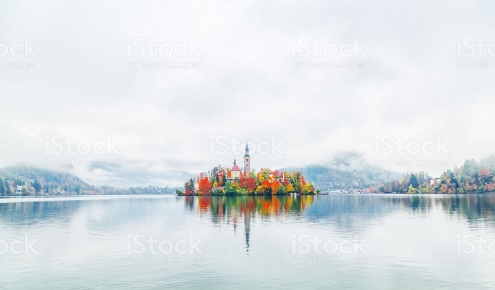 SDZ 3, str. 14 Preberi besedilo v modrem polju. Oglej si prvi račun  z razlago in s preizkusom. Cof opozarja na to, kar smo že na začetku poglavja povedali: Da je to najtežja vsebina v 5. razredu, kar pomeni, da jo bo potrebno največ vaditi. Ampak kot pravi Cof, bolj ko bomo vadili, bolj spretno in natančno bomo pisno delili.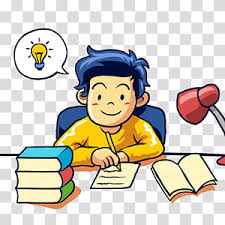 SDZ 3, str. 151. naloga Opomba: Deliš na način, kot si ga do sedaj uporabljal/a. Če so zate okvirčki v SDZ premajhni, lahko računaš tudi v zvezek. Pazi na natančno podpisovanje in upoštevaj postopek reševanja pri pisnem deljenju. Ne pozabi na preizkus. Zapis v zvezek   Če želiš…   Izberi tri primere reševanja pisnega deljenja in mi jih pošlji v pregled. 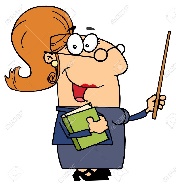 PISNO DELJENJE Z DVOMESTNIM DELITELJEM175 : 12 =              297 : 28 =               689 : 41 =                                 Rešitve so spodaj pomešane….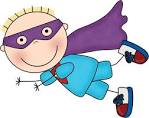 572 : 36 =            835 : 75 =               905 : 64 = 11, ost. 10          14, ost. 7                15, ost. 32              10, ost. 17                16, ost. 33             14, ost. 9